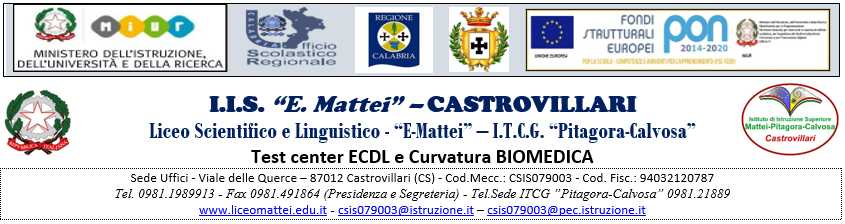 Al Dirigente Scolasticodel IIS “LS Mattei”CastrovillariOGGETTO: Comunicazione di assenza per malattia (art. 17 CCNL 29/11/2007).....l..... sottoscritt... .......................................................................................................................docente - personale A.T.A. assunto con contratto a tempo indeterminato – determinato in servizio presso questa istituzione scolasticaCOMUNICAalla S.V. l’assenza dal servizio per malattia dal ..........................al .......................di gg. ..........,come da prognosi del medico curante ( N. certificato telematico ……………………………)Comunica, inoltre, che durante il periodo dell’assenza sarà reperibile al seguente indirizzo:via/piazza ................................................................................................... n .............CAP................. CITTA’ ................................... (.........)E si impegna a comunicare tempestivamente eventuali variazioni in indirizzo.Castrovillari, ______/_____/______									_____	__________________